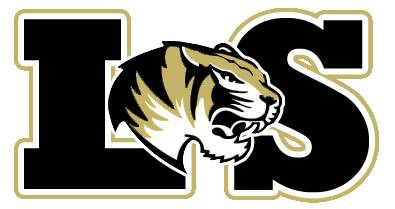  BOYS GOLFApril 2021123Varsity @ Park HillJV @ Adams PointeNo Practice45678910Varsity Practice @ Shamrock.JV @ Kearney Par 3 ChallengeVarsity Quad @ Shoal CreekJV Practice @ Shamrock3:00 PM-5:30 PMPractice @ Shamrock3:00 PM-5:30 PMVarsity @Adams PointeJV @ LongviewPractice @ Shamrock3:00 PM-5:30 PM11121314151617Varsity @LakewoodJV Practice @ Shamrock3:00 PM-5:30 PMPractice @ Shamrock3:00 PM-5:30 PMPractice @ Shamrock3:00 PM-5:30 PMJV Quad @ LongviewVarsity TBAPractice @ Shamrock3:00 PM-5:30 PM18192021222324JV Tournament @ Paradise Pointe (OP)Varsity TBAPractice @ Shamrock3:00 PM-5:30 PMPractice @ Shamrock3:00 PM-5:30 PMVarsity @ LibertyJV @ LakewoodPractice @ Shamrock3:00 PM-5:30 PM2526272829Practice @ Shamrock3:00 PM-5:30 PMPractice @ Shamrock3:00 PM-5:30 PMVarsity Tournament @ WinterstoneJV TBAPractice @ Shamrock3:00 PM-5:30 PM